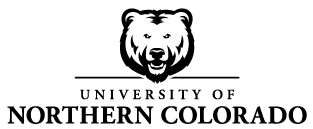 HONORS PROGRAM Honors Course by Contract Option Purpose:Honors Course by Contract Options (“Honors Options”) are appropriate for any course in which an additional “enrichment” project can be developed that meets the needs of the student and can be mentored by the instructor.Honors Options allow honors students to complete their Honors Program requirements with projects that are meaningful, while providing for flexibility with the course credits.  ProceduresThe Honors Option should be discussed with the instructor of the course within the first three weeks.This form is due to the Honors Program office by the end of the fourth week of classes. The enrichment project must be specified in detail on the back of this form (additional pages may be attached).The enrichment project must be completed by the end of the semester, or at an alternative time specified on the back as agreed to by the student and instructor.At the end of the semester, the student will take a copy of this form to be signed by the instructor in the End of Semester approval section. There will be no separate grade for the enrichment project, and the project should not influence the grade for the class overall.  Instead, the project should be considered a Credit/No Credit option, and indicated as such in the End of Semester approval section.COMPLETE THIS SECTION at the Beginning of the Semester (Due to Honors Program Office by the end of 4th week of semester)Student:	Bear Number:					Semester/Year:	Email:							Course #	 Course Title 						 Project is described on back 	Instructor Name:							 Student Signature:								 Date			Instructor Signature:							 Date			Honors Program Signature							 Date			End of Semester approval (due to Honors Program one week after the end of the semester)	The student completed the additional work as follows: Exceptional or satisfactory work -Approved for Credit    Unsatisfactory work- No Credit 			 Did not complete the project – No CreditInstructor Signature:							 Date			FOR OFFICE USE ONLY										Logged Access Date:		   Course Adjustment Submitted Date:			Submitted by: _____________________________________________Course Adj type:  Elective  Substitution  Waiver	Course Taken:				If applicable: Course substituted for:	 		 Credit Hours waived: 			Comments: [circle HIP/UHP/HON]									HONORS PROGRAM Honors Course by Contract Option Project DescriptionStudent:								 Semester			Course #	 	Course Title 									Type of project (select all that are applicable) Independent field research				 Additional written essay Class presentation					 Short research or lit review style paper  Additional reading					 Group Discussion Create out of class event for students (e.g. film)	 Community engaged project Laboratory research				 Create a class blog or website  Present work at a symposium or research day	 Create a study guide  Create a discussion guide 				 Write weekly, short response reflections Connect the material from the course to another concurrent course through written reflections Other										Description of Project  - Be specific, include how the course ties into your Honors thesis, if applicable.. (Attach a separate document if more space is needed)How often do you plan to meet with the instructor outside of class time?